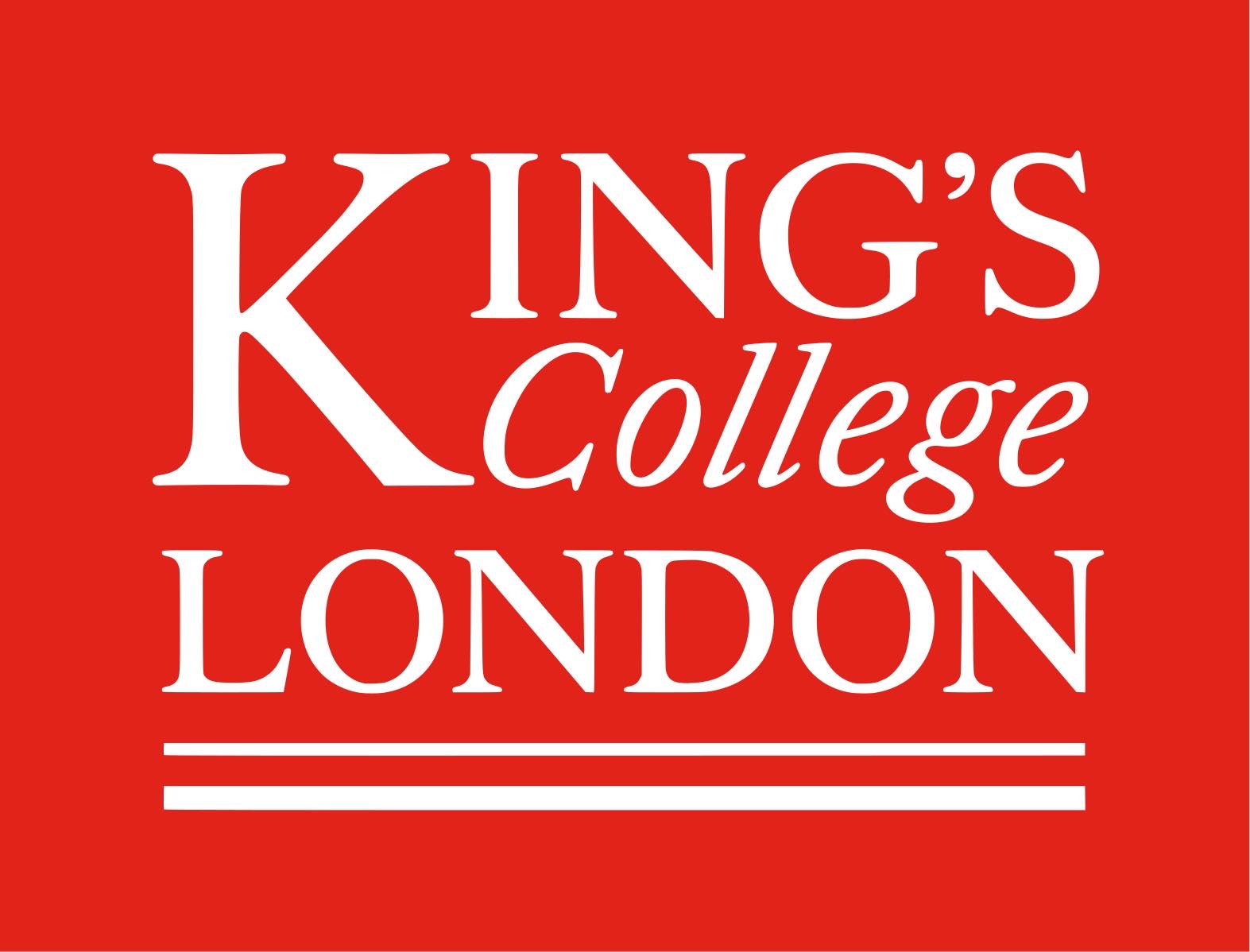 RESEARCH ALERT !!! .                    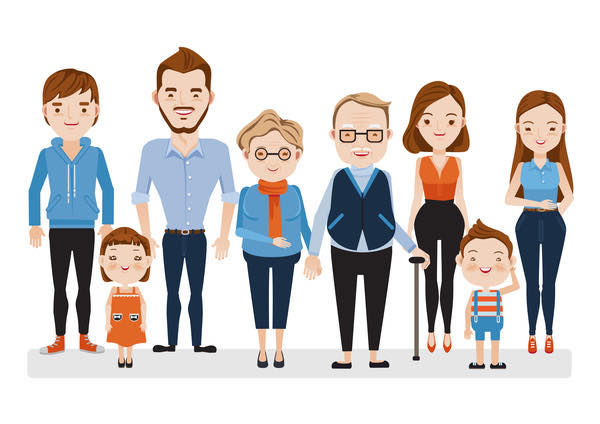 